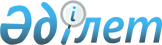 Облыстық мәслихаттың "2000 жылға арналған облыстық бюджет туралы" 1999 жылғы 03 желтоқсандағы N ІІ/17 шешiмiне өзгерiстер мен толықтырулар енгізу туралыШешім Маңғыстау облысының әкімі 2000 жылғы 07.06. N 4/31 Маңғыстау облысының әділет басқармасында 2000 жылғы 14 маусымда N 222 тіркелді



      "Қазақстан Республикасының жергiлiктi өкiлдi және атқарушы органдары туралы", 
 Z934100_ 
 "Бюджет жүйесi туралы" 
 Z990357_ 
 және "2000 жылға арналған республикалық бюджет туралы" Қазақстан Республикасының 1999 жылғы 11 қарашадағы 473-1 ҚРЗ 
 Z990473_ 
 Заңына сәйкес, облыстық мәслихат шешім еттi: 



      Облыстық мәслихаттың "2000 жылға арналған облыстық бюджет туралы" 1999 жылғы 03 желтоқсандағы N II/17 шешiмiне бұрындары енгiзiлген өзгерiстер мен толықтыруларды ескере отырып мынадай өзгерiстер мен толықтырулар енгізiлсiн: 



      1. 2000 жылға арналған облыстық бюджет кiрiстерi бойынша 626658 мың теңге, алынған ресми трансферттер бойынша 6465551 мың теңге, өтеу бойынша 653098 мың теңге, шығыстар бойынша - 7466599 мың теңге, несиелендiру бойынша - 477088 мың теңге, облыстық бюджеттiң тапшылығы - 198380 мың теңге сомасында, қосымшаға сәйкес бекiтiлсiн. 



      Облыстық бюджет тапшылығының орнын жабу 300000 мың теңге қарыз алу сомасының түсiрiлiмi, қаржылық жылдың басындағы бос қалдықты 351878 мың теңге сомасына кiрiстердi көбейту және жергiлiктi атқарушы органның қарыз алу жөнiндегi негізгі борышын 453498 мың теңгенi өтеу есебiнен жүргiзiледi. 



      2. Облыстық бюджеттiң кiрістерi "Бюджет жүйесi туралы" Қазақстан Республикасының Заңына сәйкес, сондай-ақ мынадай салық түсiрілімдерiнiң есебiнен қалыптастырылады:

     Ақтау қаласы "МАЭК" РМК салық төлеушінiң төлем көздерiнен ұсталатын, жеке тұлғалардан алынатын табыс салығы;

     мына акциздер:

     - спиртке;

     - араққа;

     - сыраға;

     - ойын бизнесiне;

     Мына салық емес түсiрілімдер:

     - Осы мақсатқа арнап жергiлiктi атқарушы органдардың қарыз алған қаражаты есебiнен аймақтық инвестициялық бағдарламаларды жүзеге асыру үшiн жергiлiктi бюджеттен бөлiнетiн несиелер бойынша сыйақылар түсiрілімдерi;

     - медициналық айықтырғышқа орналастырылған адамдардан төлем түсiрiлiмi;

     - қылмыстық атқару инспекциясы қызметiнен алынған кiрiстер;

     - қоршаған ортаны ластағаны үшiн төлемдер;

     - қоршаған ортаны қорғау туралы заңдарды бұзғаны үшiн айыппұлдар.

     3. Аудандар мен қалалардың жергiлiктi бюджеттерiнiң кiрiстерi, осы шешiмнiң 2 тармағында көрсетiлген кiрiстерден басқасы, "Бюджет жүйесi туралы" Қазақстан Республикасының Заңына сәйкес қалыптастырылатын болып белгіленсiн.

     4. Облыстық бюджет шығыстарының қаржылық жылдың басындағы бюджеттiк қаражаттың 351878 мың теңге сомасындағы бос қалдық сомасына көбейтiлгенi, оның облыстық бюджеттiң тапшылығын қаржыландыруға бағытталатындығы қаперге алынсын.



      5. 2000 жылға арналған облыстық бюджетке бюджеттiк алу көлемi, 6465551 мың теңге сомасында, эксперимент ретiнде белгіленсiн, оның iшiнде: 



      - Қарақия ауданы - 39820 мың теңге немесе 13 пайыз; 



      - Түпқараған ауданы - 227656 мың теңге немесе 59,3 пайыз; 



      - Ақтау қаласы - 3830023 мың теңге немесе 74,6 пайыз; 



      - Жаңаөзен қаласы - 2368052 мың теңге немесе 81 пайыз. 



      Облыстық бюджетке қалалар мен аудандардың бюджеттерiнен бюджеттiк алулардың мөлшерi қалалар мен аудандар бюджеттерінің кiрiс бөлiгiнен процентпен айқындалып белгiленетiндiгі ескерiлсiн. Бюджеттiк алулардың процентi, Қазақстан Республикасы Yкiметiнің 1999 жылғы 4 мамырдағы N 528 Қаулысымен бекiтiлген, бюджеттiк алулардың мерзiмділігiн қамтамасыз етудiң Қағидасына сәйкес, аудандар мен қалалар бюджеттерi мен аудандар мен қалалар бюджеттерінің кiрiстер сомасы үшiн белгiленген бюджеттiк алулар көлемдерi тұрғысынан айқындалып белгiленедi. 



      6. 2000 жылға арналған аудандар бюджеттерiне субвенциялар көлемi 144807 мың теңге сомасында болып белгiленсiн, оның iшiнде: 



      - Бейнеу ауданы - 107219 мың теңге; 



      - Маңғыстау ауданы - 37588 мың теңге. 



      7. Облыс әкімінің "Қарақия ауданына субвенция бөлу туралы" 2000 жылдың 17 сәуiрiндегi N 391 шешімiмен Қарақия ауданына 10000 мың теңге субвенция бөлінгені, оның осы ауданның кірiстер көлемінде ескерілгені қаперге алынсын. 



      8. Жаңаөзен қаласынан басқасы, аудандық және қалалық ішкі істер бөлімдерi мен олардың бөлiмшелерiн ұстауға арналған жұмсалатын қаражаттың облыстық бюджетте көзделгенi ескерiлсiн.

     9. "Жергiлiктi деңгейде жалпы бiлiм бере оқыту" жергілікті бюджеттiк бағдарлама бойынша қаражаттың мөлшерi аудандар, қалалар және облыс бойынша мынадай сомадан төмен болмауға тиiс екендiгi ескерiлсiн:

                                      мың теңге

     Бейнеу                           - 92243

     Қарақия                          - 118831

     Маңғыстау                        - 139690

     Түпқараған                       - 53376

     Ақтау қаласы                     - 561003

     Жаңаөзен қаласы                  - 189150

     Облыстық                         - 13278

 



      10. Облыстық бюджеттен бөлiнетiн, "Селолық жердегi амбулаториялық ұйымдарға алғашқы медициналық-санитарлық жәрдем көрсету" жергiлiктi бюджеттiк бағдарлама бойынша қаражаттың мөлшерi 50651 мың теңгеден төмен болмауға тиiс екендiгi ескерiлсiн. 



      11. Облыстық бюджеттiң құрамында республиканың iшiнде емделуге жiберiлетін ауру адамдардың жол жүруiн өтеу жөнiнде 1999 жылғы кредиторлық берешектi есепке ала отырып 3000 мың теңге сомасында шығыстар көзделсiн. 



      12. Қалалар мен аудандардың әкiмдерi бюджеттерiнде мыналарға арналған жұмсалатын қаражат көздесiн: 



      - кәмелетке толмаған балалары бар тұрмысы төмен отбасыларына, тұрмысы төмен азаматтарға тұрғын үй көмегiн, сәби туғанға арналған, жұмыс iстеп кеткен азаматтар мен жұмыссыз адамдарға және ҰОС қатысушыларына, ҰОС мүгедектерiне және ЧАЭС мүгедектерiне тiс протезiн салу жәрдем-ақылары бойынша әлеуметтiк көмек көрсетуге; 



      - қоғамдық жұмысты, кадрларды кәсiби даярлау мен қайта даярлауды, жұмыссыздарды еңбекке орналастыруға ықпалды жәрдемдесудi, жұмыссыздарға облыс әкiмiнiң "Атаулы әлеуметтiк көмек көрсету туралы" 01 қыркүйек 1999 жылғы N 208 шешiмiмен белгiленген мөлшерде, жұмыссыздарға (кедейлерге) материалдық көмектi қоса алғанда, жұмыспен қамту бағдарламасын iске асыруға; 



      - өзге адамдардың тарапынан көмекке мұқтаж жалғызiлiктi мүгедектерге мемлекеттiк жәрдемақының үстiне, күтуге арнап қосымша үстемеақы ретiнде жергiлiктi деңгейдегi мүгедектердi әлеуметтiк қолдауға. 



      13. Қазақстан Республикасының Yкiметi айқындаған тiзбе бойынша әскери қызметшiлер мен iшкi iстер органдарының қызметкерлерiне, олардың тұрғын үйiн ұстауға және коммуналдық қызметке ақшалай өтемақысының облыстық бюджетте және Жаңаөзен қаланың бюджетiнде көзделгені ескерілсін. 



      14. "Әлеуметтік-мәдени мекемелердің қызметкерлерінің еңбекке ақы төлеу мәселелері бойынша Қазақстан Республикасының кейбір заң актілеріне өзгерістер мен толықтырулар енгізу туралы" Қазақстан Республикасының 1999 жылғы 22 қарашадағы 484-1 Заңына сәйкес, селолық жерде тұратын және жұмыс істейтін, денсаулық сақтау, білім, әлеуметтік қамсыздандыру, мәдениет және спорт мамандарына, 2000 жылдың 1 қаңтарынан бастап жергілікті өкілді органдардың шешімімен мыналар белгілене алатындығы қаперге алынсын: 



      Қалалық жағдайда қызметiнiң осы түрiмен шұғылданатын мамандардың ставкаларымен салыстырғанда кесiмдi жалақы мен тарифтiк ставканы кемiнде 25 процентке арттыруды; 



      Отын сатып алуға арнап 1000 теңге мөлшерiнде бiржолғы ақшалай төлем жасауды. 



      Аудандар мен қалалардың әкiмдерi жоғарыда аталған төлемдердi 2000 жылға арналып көзделген жұмсалатын қаражат шегiнде қамтамасыз етсiн. 



      15. Облыс әкiмiнiң "1941-1945 жылдардағы Ұлы Отан соғысындағы Жеңiстiң 55 жылдығын мерекелеуге арналған салтанатты iс-шараларды өткiзу туралы" 2000 жылдың 12 сәуiрiндегi N 389 шешiмiмен iшкi iстер бөлiмшелерiнiң қызметкерлерiне ақшалай өтемақы жөнiндегi шығыстарды азайту есебiнен Ұлы Отан соғысындағы Жеңiстiң 55 жылдығына арналған iс-шараларды өткiзуге арнап 11600 мың теңге сомасында жұмсалатын қаражаттың бөлiнгенi ескерiлсiн. Қысқартылған шығыстар толық көлемде қалпына келтiрiлсiн. 



      Ұлы Отан соғысындағы Жеңiстiң 55 жылдығына арналған iс-шараларды өткiзуге арналған шығыстардың облыстық бюджеттен берiлген сомадан төмен емес шекте аудандар мен қалалардың бюджеттерiнде көзделетiн болатындығы қаперге алынсын. 



      16. Қалалық маңызды жолдарды қайта жаңартудың Ақтау қаласының бюджетiнен қаржыландырылатындығы ескерiлсiн. 



      17. Бағдарлама әкiмшісi - шағын кәсiпкерлiктi қолдау жөнiндегi басқармасына, шағын және орта бизнестi дамытуға байланысты iс-шараларға арнап 50000 мың теңге, оның iшiнде бұрындары берiлген несиелер бойынша түсiрiлiмдер есебiнен 10000 мың теңге сомасында қаражат көзделсiн. 



      18. Облыс әкiмiнiң резервтiк қоры 60000 мың теңге сомасында бекiтiлсiн, соның iшiнде: 



      - табиғи және техногендiк сипаттағы төтенше жағдайларды жоюға және өзге де ойластырылған шығыстарға - 30000 мың теңге; 



      - соттардың шешiмдерi бойынша облыстық органдардың мiндеттемелерiн өтеуге 10000 мың теңге; 



      - өзге де ойластырылмаған шығыстарға 20000 мың теңге. 



      19. Бағдарлама әкiмшiсi - облыс әкiмiнің аппаратына инвестициялық бағдарламаларды iске асыруға арнап бұрындары берілген несиелер бойынша жергiлiктi атқарушы органдардың борышын өтеуге арнап 520208 мың теңге жұмсалатын қаражат көзделсiн, соның iшiнде: 



      - жергілікті атқарушы органның негізгі борышын өтеу - 453498 мың теңге; 



      - борышқа қызмет көрсету жөніндегі шығыстар - 66710 мың теңге. 



      20. 2000 жылдың 31 желтоқсанына жергілікті атқарушы органы борышының шегі 362000 мың теңге мөлшерінде белгiленсiн. 



      21. Бағдарлама әкiмшісі - облыс әкiмiнiнiң аппаратына жаңа инвестициялық жобаларды іске асыруға арналған қарыз алу шегі - 300000 мың теңге сомасында белгiленсiн. 



      Облыс әкiмiнiң орынбасары Е.О. Рахметов және облыстық шағын кәсiпкерлiктi қолдау басқармасы (Қ.Т. Елеусiнов) 2000 жылы жергiлiктi атқарушы органдардың тартатын қарыз қаражаты есебiнен несиелендiрiлетiн және қаржыландырылатын, аймақтық инвестициялық бағдарламалардың тiзбесiн әзiрлеп жасасын және белгiленген тәртiппен облыс әкiмiнiң қарауына енгiзсiн. 



      22. Бағдарлама әкiмшісi - облыс әкiмiнiң аппараты 1999 жылы игерiлмеген және облыс әкiмiнiң 2000 жылғы 12 қаңтардағы N 302 шешiмiне сәйкес, бұрындары инвестициялық жобаларды iске асыруға бөлiнiп, ағымдағы жылы қайтарылып алынған қаражат бойынша 127088 мың теңге сомасында екiншi қайтара қаржыландыруға арнап жұмсалатын қаражат көздесiн. 



      23. Облыстың жергіліктi бюджеттерiнде, шаруашылық жүргiзушi субъектiлердiң жергілiктi бюджетке төлемдерi бойынша берешектерiн өтеу жолымен, жергiлiктi бюджет қаражаты есебiнен орындайтын, ұйымдардың мiндеттемелерi бойынша осының алдындағы жылдары жинақтала пайда болған кредиторлық берешектi өтеу 915000 мың теңге мөлшерiнде көзделсiн, оның iшiнде аудандар, қалалар және облыс бюджеттерi бойынша:

                                  мың теңге

     Бейнеу ауданы                - 3000

     Қарақия ауданы               - 25000

     Маңғыстау ауданы             - 19000

     Түпқараған ауданы            - 12000

     Ақтау қаласы                 - 515000

     Жаңаөзен қаласы              - 114000

     Облыстық                     - 227000

 



      Көрсетiлген берешектердi өтеу жөнiндегi есептесудi өткiзудiң тәртiбiн, сондай-ақ аталған есептесуге қатысатын субъектiлердi облыс әкiмi Қазақстан Республикасының Қаржы министрлiгiмен келiсiлген, 2000 жылға арналған Маңғыстау облысының жергiлiктi бюджетiнен қаржыландырылатын, мемлекеттік мекемелердiң кредиторлық берешегiн өтеудiң Ережесiмен айқындалатын болып белгiленсiн. 



      24. Аудандар мен қалалардың әкiмдерi, бағдарламалардың әкiмшілерi - мемлекеттiк мекемелердiң басшылары өзара есептесудi жүргiзуге көзделген, 58 "жергілiктi бюджеттен қаржыландырылатын, мемлекеттiк мекемелердiң белгiленген тәртiппен тiркелген келiсiм-шарт мiндеттемелерi бойынша кредиторлық берешегі" бағдарламасы мен 59 "жалақы және әлеуметтік төлемдер бойынша жергiлiктi бюджеттің кредиторлық берешегі" бағдарламасы бойынша қосымша бөлiнген шектен басқа, 2000 жылдың 1 қаңтарындағы жағдай бойынша осының алдындағы жылдар iшiнде жинақтала пайда болған кредиторлық берешектi өтеудi қаржыландыруға арналған Қазақстан Республикасының бiрыңғай бюджеттiк сыныбының 27 "жалақы және әлеуметтiк төлемдер бойынша кредиторлық берешектi өтеу" бағдарламасы мен 28 "жергiлiктi бюджеттен қаржыландырылатын, мемлекеттiк мекемелердiң белгіленген тәртiппен тiркелген келiсiм-шарт мiндеттемелерi бойынша кредиторлық берешегін өтеу" бағдарламасы бойынша жұмсалатын қаражат көздесiн. 



      Жергiлiктi бюджеттiң қаражаты есебiнен қаржыландырылатын, бағдарламалардың әкiмшiлерi - мемлекеттiк мекемелердiң басшыларына, өзiне қаржылық жылға арналып белгiленген, бюджеттiк мақсаттарға тағайындалған сомадан артық қаржылық мiндеттемелердi алмау мiндеттелсiн. 



      25. 2000 жылға арналған облыстық бюджеттi атқару үрдiсiнде мына облыстық бюджеттiк бағдарлама секвестрлеуге жатпайтын болып белгiленсiн: 



      - жергілiктi атқарушы органның борышына қызмет көрсетуге байланысты. 


         Сессия төрағасы 






    Облыстық мәслихаттың



           хатшысы




                                               Облыстық мәслихаттың

                                          7.06.2000 жылғы IV/31 шешіміне

                                                       қосымша

                                                                мың теңге

---------------------------------------------------------------------------

Сан. Сын. Ша. Ерек.                                                 сомасы

          сын

---------------------------------------------------------------------------

                                І. Кірістер                        626658

1                           Салықтық түсiрiлiмдер                  415238

     1              Кiрiстерге салынатын табыс салығы              185000

          2         Жеке тұлғалардан алынатын табыс салығы         185000

               1    Төлем көздерiнен ұсталатын, жеке 

                    тұлғалардан алынатын табыс салығы              185000

     5              Тауарға, атқарылатын жұмысқа және 

                    көрсетiлетiн қызметке салынатын iшкi салықтар    3238

          2         Акциздер                                         3238

               1    Спирт                                              50

               2    Арақ                                             1570

               7    Сыра                                             1483 

               23   Ойын бизнесi                                      135

     7              Басқа да салықтар                              227000

          1         Басқа да салықтар                              227000 

               2    Жергiлiктi бюджетке берешектердiң түсiрiлiмi   227000

2                            Салық емес түсірілімдер               211420

     1              Кәсiпкерлiк қызметтен және меншiктен тапқан 

                    табыстар                                        59300

          2         Заңды тұлғалардан және қаржы мекемелерiнен 

                    салықтық түсірілімдер                           59300 

               9    Осы мақсатқа арнап жергiлiктi атқарушы          59300

                    органдардың қарыз алған қаражаты есебiнен 

                    аймақтық инвестициялық бағдарламаларды жүзеге 

                    асыру үшiн жергiлiктi бюджеттен бөлiнетiн 

                    несиелер бойынша сыйақылар түсiрiлiмдерi

     2              Әкiмшілiк алымдар мен төлемдер, коммерциялық   131820

                    емес және орайластырылған сатудан тапқан 

                    табыстар

          1         Әкiмшiлiк алымдар                              131820 

               9    Қылмыстық атқару инспекциясының қызметiнен        400

                    алынған кiрiстер

               12   Қоршаған ортаны ластағаны үшiн төлемдер        131420

     3              Айыппұлдар мен санкциялар бойынша түсiрiлiмдер  20300

          1         Айыппұлдар мен санкциялар бойынша түсiрiлiмдер  20300

               2    Медайықтырғышқа орналастырылған адамдардан       5800

                    төлем түсiрiлiмдерi

               10   Қоршаған ортаны қорғау туралы заңдарды бұзғаны  14500  

                    үшiн айыппұлдар

                         II. АЛЫНҒАН РЕСМИ ТРАНСФЕРТТЕР           6465551

4                   Алынған ресми трансферттер                    6465551

     1              Төмен тұрған мем.басқару органдарынан         6465551

                    трансферттер                                  

          3         Аудандық (қалалық) бюджеттерден трансферттер  6465551 

               3    Аудандық (қалалық) бюджеттерден бюджеттiк     6465551

                    алу, соның iшiнде Қарақия ауданының 

                    бюджетiнен бюджеттiк алу                        39820

                    Түпқараған ауданының бюджетiнен бюджеттiк алу  227656

                    Ақтау қаласының бюджетiнен бюджеттiк алу      3830023

                    Жаңаөзен қаласының бюджетiнен бюджеттiк алу   2368052

                                     ІІІ. ӨТЕУ                     653098

5                   Бюджеттен берілген несиелердi өтеу             653098

     1              Бұрындары берiлген несиелердi өтеу             653098

          2         Банк операциясының жекелеген түрлерiн жүзеге    94211

                    асыратын, банктер мен ұйымдарды шығарып 

                    тастағанда, ұйымдардың өтеуi.

               2    Директивтiк кредиттер бойынша мерзiмi           94211

                    өткізілген берешектi қайтарып алу

          4         Банк операциясының жекелеген түрлерiн жүзеге   548887

                    асыратын, банктер мен ұйымдардың өтеуi

               1    Банк операциясының жекелеген түрлерiн жүзеге   548887  

                    асыратын, банктер мен ұйымдардың өтеуi

          5         Бюджеттен берiлген басқа да несиелердi өтеу     10000

               9    Бюджеттен берiлген басқа да несиелердi өтеу     10000

---------------------------------------------------------------------------

ФГР Әкім. Бағ. Кіші                  Атауы                         сомасы

---------------------------------------------------------------------------

                                IV. Шығыстар                      7466599

1                   Жалпы сипаттағы мемлекеттiк көрсетiлетiн       119329

                    қызмет

    103             Облыстық мәслихат                                7176

          2         Жергіліктi деңгейдегi әкiмшiлiк шығыстар         7123

               3    Жергiлiктi органдардың аппараты                  7123

          27        Жалақы және әлеуметтік төлемдер бойынша            35

                    кредиторлық берешектi өтеу

          28        Жергiлiктi бюджеттен қаржыландырылатын, 

                    мемлекеттiк мекемелердiң белгiленген тәртiппен         

                    тiркелген келiсiм-шарт мiндеттемелерi бойынша

                    кредиторлық берешегiн өтеу                         18

    105             Әкiм аппараты                                   70886

          2         Жергiлiкті деңгейдегi әкiмшiлiк шығыстар        70886

               3    Жергiлiктi органдардың аппараты                 70886

    259             Коммуналдық меншiктi басқару Департаментi       15059

          2         Жергiлiкті деңгейдегi әкiмшiлiк шығыстар        10759

               3    Жергiлiктi органдардың аппараты                 10759

          30        Коммуналдық меншiктi жекешелендiруді

                    ұйымдастыру                                      4300

          27        Жалақы және әлеуметтік төлемдер бойынша 

                    кредиторлық берешектi өтеу

          28        Жергiлiктi бюджеттен қаржыландырылатын, 

                    мемлекеттiк мекемелердiң белгiленген тәртiппен         

                    тiркелген келiсiм-шарт мiндеттемелерi бойынша          

                    кредиттiк берешегiн өтеу

    260             Облыстық қаржы басқармасы                       26208

          2         Жергiлiктi деңгейдегi әкiмшiлiк шығыстар        26208

               3    Жергiлiктi органдардың аппараты                 26208

          28        Жергiлiкті бюджеттен қаржыландырылатын, 

                    мемлекеттiк мекемелердiң белгiленген тәртiппен         

                    тiркелген келiсiм-шарт мiндеттемелерi бойынша 

                    кредиттік берешегiн өтеу

2                   Қорғаныс                                       103575

    105             Облыстық әскери комиссариат                     14326

          63        Әскери қызметке тiркеу және шақыру жөнiндегi 

                    iс-шаралар                                      14326

    105             Әкiмдер аппараты                                89249

          31        Төтенше жағдайлар жөнiндегi облыстық басқарма    6572

          32        Жергiлiктi деңгейдегi төтенше жағдайларды жою   82677

               30   Облыстық өртке қарсы қызмет басқармасы          75742

               31   Суда құтқару қызметi                             6935

3                   Қоғамдық тәртіп және қауіпсіздік               345122

    251             Маңғыстау облысының iшкi iстер басқармасы      334342

          2         Жергiлiктi деңгейдегi әкiмшiлiк шығыстар       254273

               3    Жергiлiкті органдардың аппараты                254273

          27        Жалақы және әлеуметтік төлемдер бойынша 

                    кредиторлық берешектi өтеу                      29128

                    ОИИР                                              687 

                    IIБ                                             27571

                    IIБ училищесi                                     336

                    Дәрiгер қызметi                                   534

          28        Жергiлiктi бюджеттен қаржыландырылатын, 

                    мемлекеттік мекемелердiң белгiленген тәртiппен         

                    тiркелген келiсiм-шарт мiндеттемелерi бойынша

                    кредиттік берешегiн өтеу

                    IIБ                                             31546

                    IIБ училищесi                                     260

                    Дәрiгер қызметi                                   498

          30        Жергiлiктi деңгейдегi қоғамдық тәртiптi 

                    күзету және қоғамдық қауiпсiздiк қамтамасыз ету 18637

               30   Медайықтырғыштар және милиция жұмысын 

                    ұйымдастыратын милицияның бөлiмшелерi            3860

               31   Кәмелетке толмағандарды уақытша оқшаулау, 

                    бейiмдеу және оңалту Орталығы                    3100

               32   Белгiлi бiр тұратын жерi мен құжаты жоқ

                    адамдарға арналған қабылдау-тарату орны          3510

               33   Әкiмшiлiк тәртiппен қамауға алынған адамдарға 

                    арналған арнайы қабылдау орны                    1900

               34   Еңбекпен түзеу инспекциясының облыстық бөлiмi    6267

    274             Маңғыстау облысының iшкi iстер басқармасы        8573

          44        Елдi мекендердегi жол қазғалысын реттеу 

                    жөнiндегi жабдықтар мен құралдарды пайдалану     8573

    105             Нотариалдық кеңсе                                2207

          66        Нотариалдық iс-әрекет жасауды ұйымдастыру        2207

               30   Нотариалдық кеңсе                                2207

4                   Бiлiм                                          158673

    263             Облыстық бiлiм басқармасы                      142029

          20        Жергілікті деңгейде жалпы бiлiм беруге оқыту    16111 

               35   Дарынды балаларға арналған мектептер мен               

                    мектеп-интернаттар                              16111

          32        Жергiлiктi деңгейдегi орта бiлiм жүйесiнiң 

                    ақпараты                                         6699

          31        Жергіліктi деңгейдегi кәсiптiк-техникалық білім 44906

               30   Кәсiптік-техникалық мектептер                   42352

               31   Арнайы кәсiптiк-техникалық мектептер             2554 

          8         Жергiлiктi деңгейдегi орта арнайы оқу 

                    орындарында кадрлар даярлау                     74313

    251             Маңғыстау облысының iшкi iстер басқармасы       10870

          11        Жергiлiктi деңгейдегi кадрларды қайта даярлау   10870

               30   IIБ училищесi                                   10870 

    263             Облыстық бiлiм басқармасы                        5474

          11        Жергiлiктi деңгейдегi кадрларды қайта даярлау    5014

               6    Мемлекеттік мекемелердiң кадрларын қайта даярлау 5014

          38        Балалар мен жасөспiрiмдердiң психикалық 

                    денсаулығын тексерiп байқау жөнiнде халыққа            

                    психологиялық-медициналық-педагогикалық кеңестер 

                    беру көмегiн көрсету                              760

               30   Психологиялық-медициналық-педагогикалық кеңес 

                    беру                                              760 

5                   Денсаулық сақтау                              1251564

    254             Облыстық денсаулық сақтау басқармасы           473726

          36        Жергілікті деңгейде халыққа тұрақты 

                    медициналық көмек көрсету                      319680

          31        ВИЧ-ауруын жұқтырған адамдарға медициналық 

                    көмек көрсету                                   16118

          33        Жергiлiктi деңгейде эпидемияға қарсы күрес       5000

          34        Жергiлiктi деңгейде қан (ауыстырғыш) өндiру     11062

          41        Жергiлiктi деңгейде салауатты өмiр салтын 

                    насихаттау                                       2900

          45        Ана мен баланы қорғау                          118966

                31  Балаларға тұрақты көмек көрсету                 30550

                32  Екiқабат, босанатын және босанған әйелдерге 

                    тұрақты көмек көрсету                           88416

    254             Облыстық санитарлық-эпидемиологиялық станциясы  49419

          39        Санитарлық-эпидемиологиялық қолайлы жағдайды           

                    қамтамасыз ету                                  49419

                30  Санитарлық-әпидемиологиялық станциясы           49419

    254             Облыстық денсаулық сақтау басқармасы           448685

          30        Психикалық мазасызданумен зардап шегетiн 

                    ауруларға тұрақты медициналық көмек көрсету     47690

          32        Туберкулезбен ауыратындарға тұрақты 

                    медициналық көмек көрсету                       64970

          47        Онкологиялық сырқатпен ауыратындарға тұрақты           

                    медициналық көмек көрсету                       11082

          48        Алкоголмен, наркоманиямен және токсикоманиямен         

                    ауыратындарға тұрақты                            8278

                    медициналық көмек көрсету

          49        Терi-венерологиялық сырқатымен ауыратындарға 

                    тұрақты медициналық көмек көрсету                9883

          50        Жұқпалы аурулармен ауыратындарға тұрақты 

                    медициналық көмек көрсету                       40620

          35        Селолық жердегi амбулаториялық ұйымдарда 

                    халыққа алғашқы                                 55651 

                    медициналық-санитарлық көмек көрсету

          46        Амбулаториялық-емханалық ұйымдарда халыққа 

                    алғашқы медициналық-санитарлық көмек көрсету   210511

    251             Маңғыстау облысының iшкi iстер басқармасы       10741

          31        IIБ медқызметi                                  10741

    254             Облыстық денсаулық сақтау басқармасы           268993

          37        Жедел медициналық жәрдем көрсету                24261

          43        Төтенше жағдайларға халыққа медициналық көмек 

                    көрсету                                         10885

                30  Шұғыл медициналық көмек Орталығы                 6000 

                31  Облыстық медициналық жабдықтау базасы            4885

          2         Жергіліктi деңгейдегi әкiмшілік шығыстар         5457

                3   Жергіліктi органдардың аппараты                  5457

          27        Жалақы және әлеуметтiк төлемдер бойынша 

                    кредиторлық берешектi өтеу                      68633

                    Санитарлық-эпидемиологиялық стансалар            3142

                    Облыстық денсаулық сақтау басқармасы            65491

          28        Жергiлiктi бюджеттен қаржыландырылатын, 

                    мемлекеттiк мекемелердiң белгiленген тәртiппен         

                    тiркелген келiсiм-шарт мiндеттемелерi бойынша

                    кредиттік берешегiн өтеу                       120636

                    Санитарлық-эпидемиологиялық стансалар             600 

                    Облыстық денсаулық сақтау басқармасы           120036

          38        Облыстағы халықтың денсаулығын қорғау 

                    жөнiндегi басқа да көрсетiлетiн  қызметтер      20000

                31  Аурулар түрi бойынша азаматтардың жекелеген 

                    санаттарын дәрi-дәрмекпен қамтамасыз ету        15000

                32  Азаматтардың жекелеген категорияларын            5000

                    мамандандырылған балалар тағамдары өнiмдерiмен         

                    қамтамасыз ету

          42        Жергiлiктi деңгейдегi денсаулық сақтау           6921

                    ұйымдарының есепке алу көрсетілетін

                    қызметiмен қамтамасыз ету

                93  Орталықтандырылған бухгалтерия                   6921

          44        Дәрi-дәрмектiк құралдары мен медициналық        12200 

                    жабдықтарды орталықтандыра сатып алу

6                   Әлеуметтiк қамтамасыз ету және әлеуметтік көмек 43304

    105             Облыстық денсаулық сақтау басқармасы             3000

          60        Жергiлiктi өкiлдi органдарының шешiмi бойынша    3000  

                    азаматтардың жекелеген категорияларына 

                    әлеуметтiк төлемдер

    258             Облыстық еңбек, халықты жұмыспен қамту және     40304  

                    әлеуметтік қорғау

          38        ҰОС-дағы Жеңістiң 55 жылдығын мерекелеудi       10252

                    өткiзу

          2         Жергiлiктi деңгейдегi әкiмшiлiк шығыстар        25870

                3   Жергiлiктi органдардың аппараты                 25870

          27        Жалақы және әлеуметтік төлемдер бойынша           183

                    кредиторлық берешекті өтеу

          28        Жергiліктi бюджеттен қаржыландырылатын,          1000

                    мемлекеттік мекемелердiң белгiленген тәртiппен         

                    тiркелген келiсiм-шарт мiндеттемелерi бойынша

                    кредиттік берешегiн өтеу

          33        Жергiлiктi деңгейдегi медициналық әлеуметтiк     2999

                    сараптау

                30  Облыстық, қалалық және аудандық медициналық      2999

                    әлеуметтiк сараптау комиссиясы

8                   Мәдениет, спорт және ақпараттық кеңiстiгі      101172

    263             Облыстық бiлiм басқармасы                        7252

          35        Жергiлiктi деңгейде балалармен мәдениет және     

                    спорт iс-шараларын өткiзу                        7252 

                30  Жергiлікті деңгейде балалармен мәдениет 

                    iс-шараларын өткiзу                              7252

    263             Облыстық мәдениет басқармасы                    42107

          41        Жергiлiктi деңгейде халықтық мәдени бос 

                    уақытын қамтамасыз ету                          25318

          43        Жергiлiктi деңгейде көрiнiстi iс-шараларын 

                    өткiзу                                           6000

          44        Жергiлікті деңгейде тарихи-мәдени 

                    құндылықтарды сақтау                            10789 

    263             Облыстық спорт және дене тәрбиесi басқармасы    19115

          39        Жергілiктi деңгейде спорт iс-шараларын өткiзу   19115

    105             Әкiм аппараты                                   16576

          46        Жергiлiкті деңгейде газеттер мен журналдар 

                    арқылы мемлекеттік ақпарат саясатын жүргiзу     12920

                    "Маңғыстау" газетiнiң редакциясы                 6770

                    "Местное время" газетiнiң редакциясы             6150

          47        Жергiлiктi деңгейде телерадио хабарларын 

                    тарату арқылы мемлекеттік ақпарат саясатын 

                    жүргiзу                                          3656

    261             Маңғыстау облысының мемлекеттік мұрағаты         6030

          27        Жалақы және әлеуметтік төлемдер бойынша 

                    кредиторлық берешектi өтеу                        487 

          28        Жергiлiктi бюджеттен қаржыландырылатын, 

                    мемлекеттік мекемелердiң белгiленген тәртiппен         

                    тiркелген келiсiм-шарт мiндеттемелерi бойынша

                    кредиттік берешегiн өтеу                          193

          30        Мұрағат қорының, баспа басылымдарының сақталуы 

                    мен олардың жергiлiктi деңгейде арнайы 

                    пайдаланылуын қамтамасыз ету                     5350

                30  Мұрағаттар                                       5350

    263             Облыстық мәдениет басқармасы                    10092

          45        Жергiліктi деңгейде ақпараттың жалпыға 

                    бiрдей қол жетiлiмдiлігін қамтамасыз ету        10092

                30  Кiтапханалар                                    10092

10                  Ауыл, су, орман, балық шаруашылығы және 

                    қоршаған ортаны қорғау                          77952

    105             Облыстық қоршаған ортаны қорғау қоры            69429

          34        Жергiлiктi деңгейде қоршаған ортаны қорғауды           

                    ұйымдастыру                                     69429

                30  Облыстық (қалалық) қоршаған ортаны қорғау қоры   3986

                31  Жергiлiктi деңгейде қоршаған ортаны қорғау 

                    жөнiндегi жұмыстарды жүргiзу                    65443

    257             Облыстық ауыл шаруашылығы басқармасы             8523

          2         Жергiлiктi деңгейде әкiмшілік шығыстар           8254

                3   Жергiлiкті органдардың аппараты                  8254

          27        Жалақы және әлеуметтiк төлемдер бойынша 

                    кредиторлық берешектi өтеу                        269

11                  Өнеркәсіп, энергетика, құрылыс және жер қойнауын       

                    пайдалану                                        1000

    273             Облыстық тұрғын-үй құрылысы, сәулет және 

                    аумақтарда құрылыс салу басқармасы               1000 

          48        Жергiлiктi деңгейде жобалау-iздестiру,

                    конструкторлық және технологиялық жұмыстар       1000

12                  Көлiк және байланыс                             55497 

    274             Әкiм аппараты                                   55497

          49        Жергiлiктi деңгейде автомобиль жолдары 

                    құрылысын салу                                  55497

                30  Жергiлiктi маңыздағы автомобиль жолдарын 

                    қайта жаңарту                                   55497

13                  Басқалары                                      735768

    105             Әкiм аппараты                                  635490

          27        Жалақы және әлеуметтік төлемдер бойынша 

                    кредиторлық берешектi өтеу, оның iшiнде        133532

                    Судағы қорғау қызметi                             923

                    Төтенше жағдайлар жөнiндегi облыстық басқарма      66

                    Әкiм аппараты                                    2158

                    Нотариалдық кеңсе                                 109

                    Мемлекеттік өртке қарсы қызметінiң облыстық 

                    басқармасы                                       8466

          28        Жергiлiктi бюджеттен қаржыландырылатын,        214958

                    мемлекеттік мекемелердiң белгiленген тәртiппен         

                    тiркелген келiсiм-шарт мiндеттемелерi бойынша

                    кредиттік берешегiн өтеу, оның iшiнде

                    Судағы қорғау қызметi                             131

                    Мемлекеттiк өртке қарсы қызметінің облыстық 

                    басқармасы                                       6509

                    Әкiм аппараты                                    2327

                    Нотариалдық кеңсе                                 286

                    "Маңғыстау" газетiнiң редакциясы                 1500

                    "Местное время" газетiнiң редакциясы             1554

          52        Жергiлiктi атқарушы органдардың резервi         60000

          58        Жергiліктi бюджеттен қаржыландырылатын,        227000

                    мемлекеттік мекемелердiң белгіленген тәртiппен         

                    тiркелген келiсiм-шарт мiндеттемелерi бойынша

                    кредиттік берешегiн өтеу

    263             Жергiлiкті бюджеттен қаржыландырылатын, бiлiм,         

                    мәдениет, спорт және туризм атқарушы органы     56817

          2         Жергiлiктi деңгейдегi әкiмшiлiк шығыстар        28655

                30  Облыстық бiлiм басқармасы                       19304

                31  Облыстық мәдениет басқармасы                     3788

                32  Облыстық спорт және дене тәрбиесi басқармасы     5563

          27        Жалақы және әлеуметтік төлемдер бойынша 

                    кредиторлық берешектi өтеу                      16280 

                    Облыстық бiлiм басқармасы                       13252

                    Облыстық мәдениет басқармасы                     3018 

                    Облыстық спорт және дене тәрбиесi басқармасы       10

          28        Жергiлікті бюджеттен қаржыландырылатын, 

                    мемлекеттiк мекемелердiң белгiленген тәртіппен         

                    тіркелген келiсiм-шарт мiндеттемелерi бойынша

                    кредиттік берешегiн өтеу                         9085

                    Облыстық бiлім басқармасы                        6097

                    Облыстық мәдениет басқармасы                     2710

                    Облыстық спорт және дене тәрбиесi басқармасы      278 

          34        Есепке алу көрсетiлетiн қызметiмен қамтамасыз 

                    ету                                               797

                31  Мәдениет ұйымдарының орталықтандырылған 

                    бухгалтериясы                                     797

    272             Жергiлiктi бюджеттен қаржыландырылатын, 

                    экономика, шағын және орта бизнестi қолдау 

                    атқарушы органдары                              23999

          2         Жергiлiктi деңгейдегi әкiмшiлiк шығыстар        22601 

                30  Облыстық экономика, өнеркәсiп және сауда 

                    басқармасы                                      16313

                31  Облыстық шағын кәсiпкерлiктi қолдау басқармасы   6288

                    Жалақы және әлеуметтік төлемдер бойынша 

                    кредиторлық берешектi өтеу                        986 

                    Облыстық экономика, өнеркәсiп және сауда 

                    басқармасы                                        986

          28        Жергiлiктi бюджеттен қаржыландырылатын, 

                    мемлекеттік мекемелердiң белгiленген тәртiппен         

                    тiркелген келiсiм-шарт мiндеттемелерi бойынша

                    кредиттік берешегiн өтеу                          412

                    Облыстық экономика, өнеркәсiп және сауда 

                    басқармасы                                        396

                    Облыстық шағын кәсiпкерлiктi қолдау басқармасы     16

    273             Облыстық тұрғын үй құрылысы, сәулет және 

                    аумақтарда құрылыс салу басқармасы               4959

          2         Жергiлiкті деңгейдегi әкiмшілік шығыстар         4919

                3   Жергiлiктi органдардың аппараты                  4919

          27        Жалақы және әлеуметтік төлемдер бойынша 

                    кредиторлық берешектi өтеу                        110 

          28        Жергiлiктi бюджеттен қаржыландырылатын, 

                    мемлекеттiк мекемелердiң белгiленген тәртiппен         

                    тiркелген келiсiм-шарт мiндеттемелерi бойынша

                    кредиттiк берешегiн өтеу                          230

    274             Жергiлiктi бюджеттен қаржыландырылатын, тұрғын         

                    үй-коммуналдық және жол шаруашылығының атқарушы        

                    органдары                                       16503

          28        Жергiлікті бюджеттен қаржыландырылатын, 

                    мемлекеттік мекемелердің белгiленген тәртiппен         

                    тіркелген келiсiм-шарт мiндеттемелерi бойынша

                    кредиттік берешегiн өтеу                        16503

14                  Борышқа қызмет көрсету                          66710

    105             Әкiм аппараты                                   66710

          53        Жергiлікті атқарушы органдардың борышына

                    қызмет көрсету                                  66710 

                11  Сыйақылар төлеу                                 66710

15                  Ресми трансферттер                            4406933

    105             Облыстық қаржы басқармасы                      144807 

          54        Жергiліктi бюджеттен трансферттер              144807

                94  Субвенциялар, оның iшiнде                      144807

                    Бейнеу ауданының әкiмi                         107219

                    Маңғыстау ауданының әкiмi                       37588

    123             Маңғыстау облысының әкiмi                     4262126

          26        Республикалық бюджетке бюджеттiк алулар       4262126

                                  V. НЕСИЕЛЕНДIРУ                  477088 

13                  Басқалары                                      477088

    272             Облыстық шағын кәсiпкерліктi қолдау басқармасы  50000

          80        Жергiлiкті деңгейде шағын кәсiпкерлiктi 

                    дамыту үшiн несиелендiру                        50000

    105             Әкiм аппараты                                  427088

          83        Аймақтық инвестициялық бағдарламаларды 

                    несиелендiру                                   427088 

                    VI. ТАПШЫЛЫҚ                                 - 198380

                    VII. ҚАРЖЫЛАНДЫРУ                              198380

                    Түсірілім                                      300000

                    Өтеу                                         - 453498

                    Бюджет қаражаты қалдықтарының қозғалысы 

                                                                   351878

     Оқығандар:

        Икебаева А.Ж.

        Багарова Ж.А.

					© 2012. Қазақстан Республикасы Әділет министрлігінің «Қазақстан Республикасының Заңнама және құқықтық ақпарат институты» ШЖҚ РМК
				